ΠΑΡΑΡΤΗΜΑ ΙΙΙ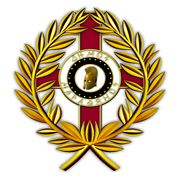 ΕΝΤΥΠΟ  ΟΙΚΟΝΟΜΙΚΗΣ  ΠΡΟΣΦΟΡΑΣΟ Προσφέρων[Σφραγίδα Επιχείρησης, Υπογραφή Νόμιμου Εκπροσώπου]ΕΛΛΗΝΙΚΗ ΔΗΜΟΚΡΑΤΙΑΠΕΡΙΦΕΡΕΙΑ ΑΤΤΙΚΗΣΝΟΜΟΣ ΑΤΤΙΚΗΣΔΗΜΟΣ ΜΑΡΑΘΩΝΟΣΔ/ΝΣΗ ΤΕΧΝΙΚΩΝ ΥΠΗΡΕΣΙΩΝ ΕΡΓΟ:ΠΡΟΜΗΘΕΙΑ ΗΛΕΚΤΡΟΛΟΓΙΚΟΥ ΥΛΙΚΟΥ 
για το ετοσ 2018              ΤΜΗΜΑ ΗΛΕΚΤΡΟΜΗΧΑΝΟΛΟΓΙΚΩΝ ΕΡΓΩΝ ΚΑΙ ΣΗΜΑΤΟΔΟΤΗΣΗΣΠΕΡΙΓΡΑΦΗ ΔΑΠΑΝΗΣ (Α.Α)Α.ΤΠΟΣΟΤΗΤΑΜΟΝΑΔΑ ΜΕΤΡΗΣΗΣ ΤΙΜΗ ΜΟΝΑΔΟΣ (ΕΥΡΩ)ΜΕΡΙΚΟ (ΕΥΡΩ)ΜΕΡΙΚΟ (ΕΥΡΩ)ΟΜΑΔΑ Α' : ΗΛΕΚΤΡΟΛΟΓΙΚΟ ΥΛΙΚΟ ΓΙΑ ΤIΣ ΑΝΑΓΚΕΣ ΤΟΥ ΔΗΜΟΥ ΟΜΑΔΑ Α' : ΗΛΕΚΤΡΟΛΟΓΙΚΟ ΥΛΙΚΟ ΓΙΑ ΤIΣ ΑΝΑΓΚΕΣ ΤΟΥ ΔΗΜΟΥ ΟΜΑΔΑ Α' : ΗΛΕΚΤΡΟΛΟΓΙΚΟ ΥΛΙΚΟ ΓΙΑ ΤIΣ ΑΝΑΓΚΕΣ ΤΟΥ ΔΗΜΟΥ ΟΜΑΔΑ Α' : ΗΛΕΚΤΡΟΛΟΓΙΚΟ ΥΛΙΚΟ ΓΙΑ ΤIΣ ΑΝΑΓΚΕΣ ΤΟΥ ΔΗΜΟΥ ΟΜΑΔΑ Α' : ΗΛΕΚΤΡΟΛΟΓΙΚΟ ΥΛΙΚΟ ΓΙΑ ΤIΣ ΑΝΑΓΚΕΣ ΤΟΥ ΔΗΜΟΥ ΟΜΑΔΑ Α' : ΗΛΕΚΤΡΟΛΟΓΙΚΟ ΥΛΙΚΟ ΓΙΑ ΤIΣ ΑΝΑΓΚΕΣ ΤΟΥ ΔΗΜΟΥ ΟΜΑΔΑ Α' : ΗΛΕΚΤΡΟΛΟΓΙΚΟ ΥΛΙΚΟ ΓΙΑ ΤIΣ ΑΝΑΓΚΕΣ ΤΟΥ ΔΗΜΟΥ CPV : 316 814 10-0 «Ηλεκτρολογικό Υλικό» (33 ΕΙΔΗ)CPV : 316 814 10-0 «Ηλεκτρολογικό Υλικό» (33 ΕΙΔΗ)CPV : 316 814 10-0 «Ηλεκτρολογικό Υλικό» (33 ΕΙΔΗ)CPV : 316 814 10-0 «Ηλεκτρολογικό Υλικό» (33 ΕΙΔΗ)CPV : 316 814 10-0 «Ηλεκτρολογικό Υλικό» (33 ΕΙΔΗ)CPV : 316 814 10-0 «Ηλεκτρολογικό Υλικό» (33 ΕΙΔΗ)CPV : 316 814 10-0 «Ηλεκτρολογικό Υλικό» (33 ΕΙΔΗ)1. ΛΑΜΠΑ ΝΑΤΡΙΟΥ Ε40 150W1550ΤΜΧ2.ΛΑΜΠΑ ΦΘΟΡΙΣΜΟΥ 1,20 m2300ΤΜΧ3. ΛΑΜΠΑ ΟΙΚΟΝΟΜΙΑΣ 18W LED E2734000ΤΜΧ4.ΛΑΜΠΑ LED 9W E274100ΤΜΧ5. ΛΑΜΠΑ LED TUBE 14W 1400LM G13 230V 6.000K510ΤΜΧ6. ΛΑΜΠΑ WFL 12V 75W 45°6100ΤΜΧ7. ΛΑΜΠΑ 100W LED E407100ΤΜΧ8. ΓΛΟΜΠΟΣ (ΚΑΛΥΜΜΑ) Φ40850ΤΜΧ9. STARTER  4-22 WATT 9100ΤΜΧ10. STARTER 4-65 WATT10100ΤΜΧ11. ΝΤΟΥΙ ΔΙΑΙΡΟΥΜΕΝΟ ΠΟΡΣΕΛΑΝΗΣ Ε2711400ΤΜΧ12. ΦΩΤΟΚΥΤΤΑΡΟ ΜΕΡΑΣ-ΝΥΚΤΟΣ 1210ΤΜΧ13. ΧΟΥΦΤΑ132ΤΜΧ14. ΑΣΦΑΛΕΙΕΣ ΔΕΗ 25Α1450ΤΜΧ15. ΑΣΦΑΛΕΙΕΣ ΔΕΗ 35Α1550ΤΜΧ16. ΑΣΦΑΛΕΙΕΣ ΔΕΗ 50Α1650ΤΜΧ17. ΑΣΦΑΛΕΙΑ NEOZED 25A1750ΤΜΧ18. ΑΣΦΑΛΕΙΑ ΥΑΛΙΝΕΣ 5A 5X2018100ΤΜΧ19. ΑΣΦΑΛΕΙΑ  ΡΑΓΑΣ 25Α1915ΤΜΧ20. ΔΙΑΚΟΠΤΗΣ 3Χ40 ΡΑΓΑΣ 205ΤΜΧ21. ΧΡΟΝΟΔΙΑΚΟΠΤΗΣ Μ/Ε (ΜΕ ΕΦΕΔΡΕΙΑ)2110ΤΜΧ22. ΚΛΕΜΑ 4mm22100ΤΜΧ23. ΚΑΛΩΔΙΟ ΝΥΜ 3x1,523400ΜΕΤΡΑ24. ΚΑΛΩΔΙΟ NYL 3x1,524400ΜΕΤΡΑ25. ΚΑΛΩΔΙΟ NYL 2x1,525200ΜΕΤΡΑ26. ΚΑΛΩΔΙΟ ΔΕΗ 2,5 mm26200ΜΕΤΡΑ27. ΣΩΛΗΝΑ CI-BI 16αρι 27100ΜΕΤΡΑ28. ΣΩΛΗΝΑ CI-BI 23αρι 2850ΜΕΤΡΑ29. ΚΟΥΤΙΑ ΔΙΑΚΛΑΔΩΣΕΩΣ 80Χ802920ΤΜΧ30. ΜΟΝΩΤΙΚΗ ΤΑΙΝΙΑ ΜΑΥΡΗ30100ΤΜΧ31. ΡΟΚΑ 8/25312ΚΟΥΤΙ (100 ΤΜΧ.)32. ΔΕΜΑΤΙΚΑ 360x4,5 mm3240ΚΟΥΤΙ (100 ΤΜΧ.)33. ΠΟΛΥΠΡΙΖΟ 5 ΘΕΣΕΩΝ ME KAΛΩΔΙΟ 3320ΤΜΧCPV: 4451100-5  «Εργαλεία χειρός » (7 ΕΙΔΗ )  CPV: 4451100-5  «Εργαλεία χειρός » (7 ΕΙΔΗ )  CPV: 4451100-5  «Εργαλεία χειρός » (7 ΕΙΔΗ )  CPV: 4451100-5  «Εργαλεία χειρός » (7 ΕΙΔΗ )  CPV: 4451100-5  «Εργαλεία χειρός » (7 ΕΙΔΗ )  CPV: 4451100-5  «Εργαλεία χειρός » (7 ΕΙΔΗ )  CPV: 4451100-5  «Εργαλεία χειρός » (7 ΕΙΔΗ )  34. ΑΛΟΥΜΙΝΕΝΙΟ ΚΟΝΤΑΡΙ 344ΤΜΧ35. ΕΞΑΡΤΗΜΑΤΑ SDS ΔΙΑΜΑΝΤΟΤΡΥΠΑΝΟ 8mm352ΤΜΧ36. ΕΞΑΡΤΗΜΑΤΑ SDS ΔΙΑΜΑΝΤΟΤΡΥΠΑΝΟ 10mm362ΤΜΧ37. ΕΞΑΡΤΗΜΑΤΑ SDS ΔΙΑΜΑΝΤΟΤΡΥΠΑΝΟ 13mm372ΤΜΧ38. ΕΞΑΡΤΗΜΑΤΑ SDS ΒΕΛΟΝΙ382ΤΜΧ39. ΕΞΑΡΤΗΜΑΤΑ SDS ΚΑΛΕΜΙ392ΤΜΧ40. ΕΞΟΛΚΕΑ ΝΤΟΥΙ403ΤΜΧΟΜΑΔΑ Β' :ΚΑΤΑΣΚΗΝΩΣΕΙΣ ΟΜΑΔΑ Β' :ΚΑΤΑΣΚΗΝΩΣΕΙΣ ΟΜΑΔΑ Β' :ΚΑΤΑΣΚΗΝΩΣΕΙΣ ΟΜΑΔΑ Β' :ΚΑΤΑΣΚΗΝΩΣΕΙΣ ΟΜΑΔΑ Β' :ΚΑΤΑΣΚΗΝΩΣΕΙΣ ΟΜΑΔΑ Β' :ΚΑΤΑΣΚΗΝΩΣΕΙΣ CPV : 316 814 10-0 «Ηλεκτρολογικό Υλικό» (33 ΕΙΔΗ)CPV : 316 814 10-0 «Ηλεκτρολογικό Υλικό» (33 ΕΙΔΗ)CPV : 316 814 10-0 «Ηλεκτρολογικό Υλικό» (33 ΕΙΔΗ)CPV : 316 814 10-0 «Ηλεκτρολογικό Υλικό» (33 ΕΙΔΗ)CPV : 316 814 10-0 «Ηλεκτρολογικό Υλικό» (33 ΕΙΔΗ)CPV : 316 814 10-0 «Ηλεκτρολογικό Υλικό» (33 ΕΙΔΗ)41. ΛΑΜΠΑ ΜΕΤ. ΑΛΟΓΟΝ. HQI-E 100W E27 ΔΙΑΦ.4140ΤΜΧ42. ΛΑΜΠΑ ΜΕΤ. ΑΛΟΓΟΝ. 250W E40 4200K4220ΤΜΧ43. ΛΑΜΠΑ ΝΑΤΡΙΟΥ Ε40 150W4350ΤΜΧ44. ΛΑΜΠΑ ΦΘΟΡΙΣΜΟΥ ΣΩΛΗΝΩΤΗ 36W/865 G13 1214mm4440ΤΜΧ45. ΛΑΜΠΑ ΦΘΟΡΙΣΜΟΥ ΣΩΛΗΝΩΤΗ 30W/840 G13 909mm4540ΤΜΧ46. ΛΑΜΠΑ LED Κλασσική 8W 806lm E27 230V 200° 2700K46400ΤΜΧ47. ΛΑΜΠΑ COMPACT ΟIKOΝΟΜΙΑΣ E27 23W4750ΤΜΧ48. ΛΑΜΠΑ ECO CLASSIC 42W E2748160ΤΜΧ49. ΠΡΟΒΟΛΕΑΣ LED 100W4910ΤΜΧ50. ΦΩΤΙΣΤΙΚΟ ΑΠΛΙΚΑ 1x60W E27 IP44 Λευκό5130ΤΜΧ51. ΝΤΟΥΙ ΠΛΑΣΤΙΚΟ Ε27 ΛΕΙΟ 5240ΤΜΧ52. NEOZED ΑΣΦΑΛΕΙΑ D02 35A5340ΤΜΧ53. NEOZED ΑΣΦΑΛΕΙΑ D02 63A5460ΤΜΧ54. DIAZED ΑΣΦΑΛΕΙΑ  35A5560ΤΜΧ55. ΑΣΦΑΛΕΙΑ ΡΑΓΑΣ 10Α TYΠΟΥ Β5620ΤΜΧ56. ΑΣΦΑΛΕΙΑ ΡΑΓΑΣ 16 Α ΤΥΠΟΥ Β5710ΤΜΧ57. ΜΙΚΡΟΑΥΤΟΜΑΤΟΣ 1P 32A 6kA 230V Τύπου C5840ΤΜΧ58. ΜΙΚΡΟΑΥΤΟΜΑΤΟΣ 1P 16A 6kA 230V Τύπου C5920ΤΜΧ59. ΜΙΚΡΟΑΥΤΟΜΑΤΟΣ 1P 10A 6kA 230V Τύπου C6020ΤΜΧ60. ΜΙΚΡΟΑΥΤΟΜΑΤΟΙ 10 ΑΤΥΠΟΥ Κ6120ΤΜΧ61. ΜΙΚΡΟΑΥΤΟΜΑΤΟΣ 1P C25A 6kA6210ΤΜΧ62. ΔΙΑΚΟΠΤΗΣ ΡΑΓΑΣ 3P 63A 230-400V6320ΤΜΧ63. ΔΙΑΚΟΠΤΗΣ ΡΑΓΑΣ 3P 40A 230-400V6420ΤΜΧ64. ΔΙΑΚΟΠΤΗΣ ΡΑΓΑΣ  3P 80A652ΤΜΧ65. ΑΥΤΟΜΑΤΟΣ ΔΙΑΚΟΠΤΗΣ ΙΣΧΥΟΣ 18kA 3P 125A662ΤΜΧ66. ΑΥΤΟΜΑΤΟΣ ΔΙΑΚΟΠΤΗΣ ΙΣΧΥΟΣ 18kA 3P 160A672ΤΜΧ67. ΔΙΑΚΟΠΤΗΣ ΔΙΑΡΡΟΗΣ 2P 63A 6820ΤΜΧ68. ΧΡΟΝΟΔΙΑΚΟΠΤΕΣ ΑΝΑΛΟΓΙΚΟΣ ΡΑΓΑΣ 6910ΤΜΧ69. ΜΙΚΡΟΑΥΤΟΜΑΤΟΣ  C20A 4.5 ΚΑ  L+N7030ΤΜΧ70. ΛΥΧΝΙΑ ΡΑΓΑΣ LED 230VAC Κόκκινη7120ΤΜΧ71. ΜΠΑΤΑΡΙΑ ΑΛΚΑΛΙΚΗ 1,5V Μινιόν (AA) LR67221ΣΥΣΚ. 12 ΤΜΧ72. ΜΠΑΤΑΡΙΑ ΑΛΚΑΛΙΚΗ 1,5V Micro (AAA) LR0373150ΣΥΣΚ. 2 ΤΜΧ73. ΚΑΛΩΔΙΟ ΤΗΛΕΦΩΝΟΥ PET 2x2X0,6mm2 ΜΑΥΡΟ A02YS(ST)2Y74800ΜΕΤΡΟΣΥΝΟΛΟ (ΕΥΡΩ) Α’ ΟΜΑΔΑΣ:    ΦΠΑ (24%) [ΕΥΡΩ] :           ΓΕΝΙΚΟ ΣΥΝΟΛΟ (ΕΥΡΩ) :      ΣΥΝΟΛΟ (ΕΥΡΩ) Β’ ΟΜΑΔΑΣ:ΦΠΑ (24%) [ΕΥΡΩ] :ΓΕΝΙΚΟ ΣΥΝΟΛΟ (ΕΥΡΩ) :ΣΥΝΟΛΟ (ΕΥΡΩ):ΦΠΑ (24%) [ΕΥΡΩ] :ΓΕΝΙΚΟ ΣΥΝΟΛΟ (ΕΥΡΩ) :